Przysposobienie do pracy klasa I, II PdP    Na dzień 07. 05. 2020 (4 godz.)Temat: Numery alarmowe – plakat.Cele:-usprawnianie manualne,-utrwalenie wiadomości o udzielaniu pierwszej pomocy i numerach alarmowych,-rozwijanie wyobraźni.Zadaniem na dzisiaj będzie wykonanie plakatu związanego z numerami alarmowymi.Możesz wykorzystać wycinki z gazet, rysować, malować, lepić z plasteliny – jaki tylko masz pomysł. Po zakończeniu zadania pamiętaj o uporządkowaniu miejsca pracy.Oczywiście dla podpowiedzi kilka zdjęć.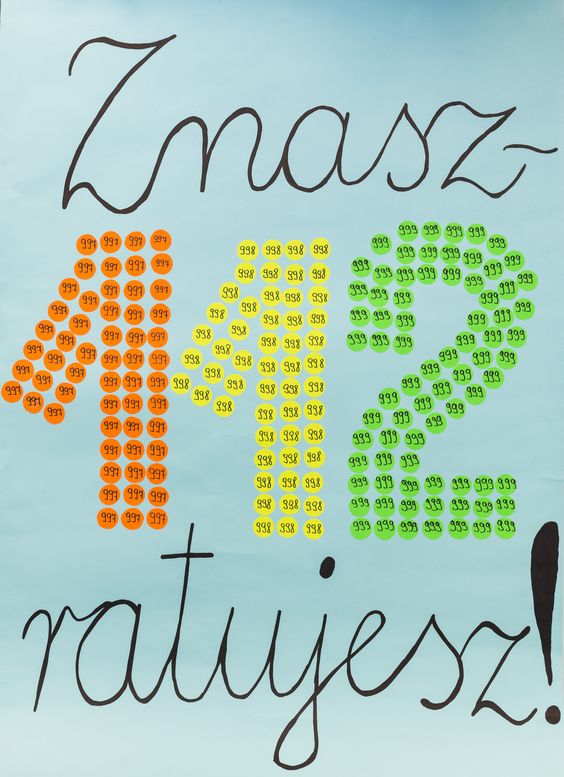 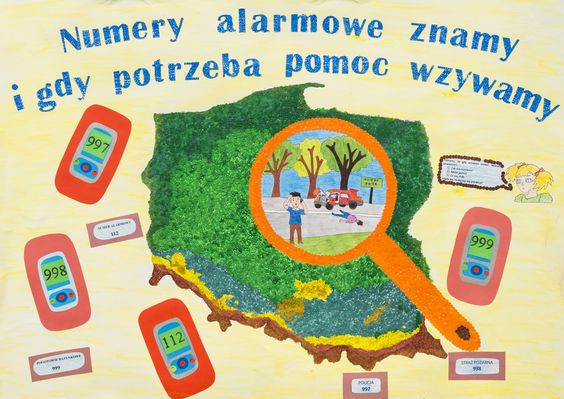 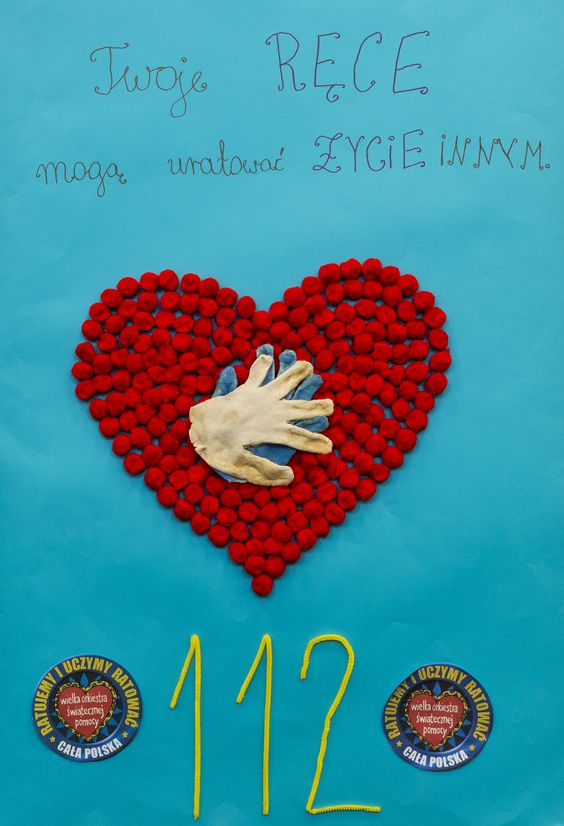 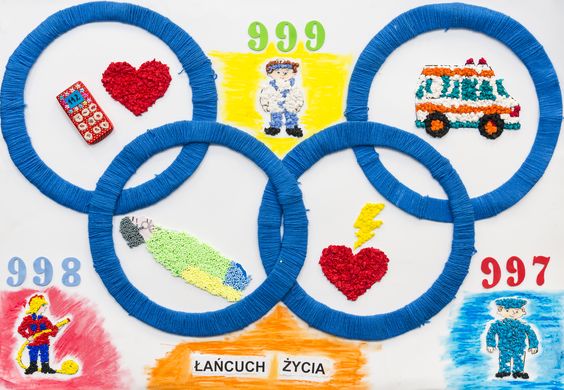 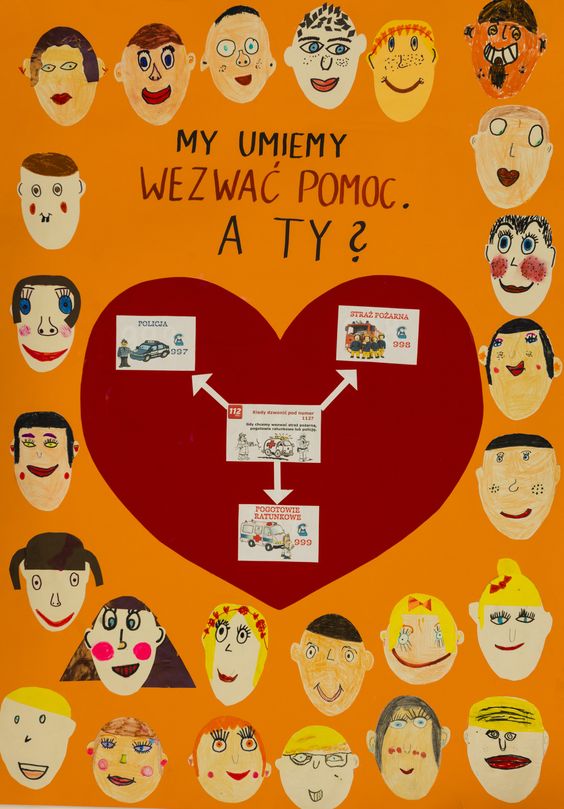 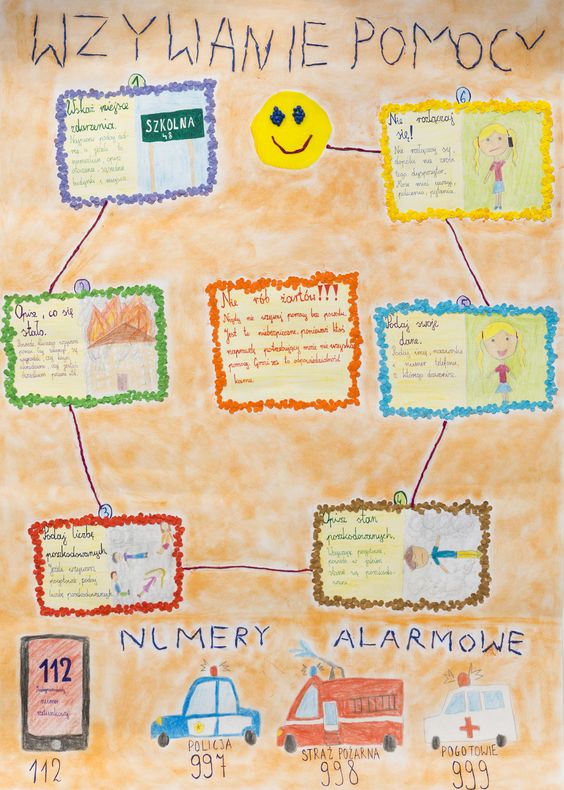 